Premises								Enforcing Authority1.	European Centre for medium range weather forecast			HSE	RG2 9AX2.	John Wood Group PLC					Wokingham BC	Shinfield 	RG2 9FWWet cooling towers, 2 units.3.	National Grid Company Plc						HSE	St Catherines Lodge	Sindlesham	Wokingham	RG11 5BN4.	Cistermiser Ltd								HSE	Unit 1  Estate	Woodley1 x cooling tower 5.	BRAKES GROUP      					Wokingham BCUnit 24Suttons Park AvenueEarleyReadingRG6 1AZ2 Exaporative Condensers6.	Atomic Weapons Establishment						HSE	Aldermaston	RG7 4PR4 x Cooling towers, 3 x Adiabatic towers, 1 x Evaporative cooling towers7.	AWE Burghfield								HSE	The Mearings	Burghfield	RG30 3RP1 x Adiabatic, 1 x Cooling tower8.	Rutpen Services								HSE	Membury Airfield	Lambourn Woodlands	HungerfordRG17 7TJ1 x Cooling tower on site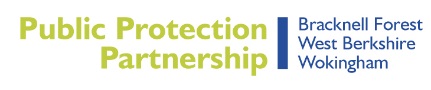 Quality Proceduresto BS EN ISO 9001:2008THIS IS AN UNCONTROLLED COPY IF PRINTED OUTCOM HS D015a PUBLIC LIST OF CURRENT COOLING TOWERS & EVAPORATIVE CONDENSERS Wokingham and West BerkshireIssue date 8/15 This version date: 08/2020 Version: 11